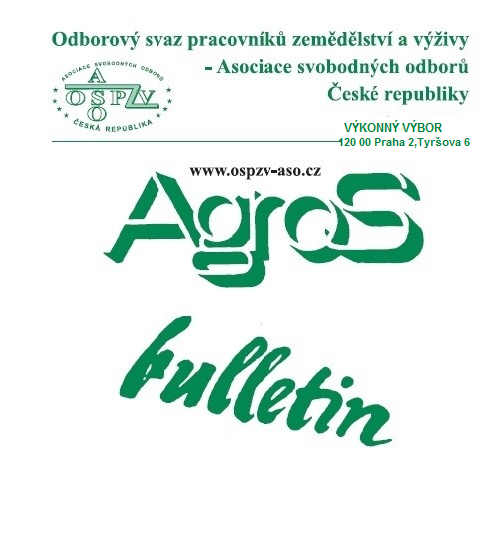 Číslo:     5/2020Z obsahu:Jak vykázat placený svátek v programu AntivirusMožnosti zaměstnávání v omezeném provozuPracovnělékařské prohlídky v době po skončení nouzového stavuProdloužení a rozšíření programu AntivirusStrategie „Od zemědělce ke spotřebiteli“ a strategie pro biodiverzitu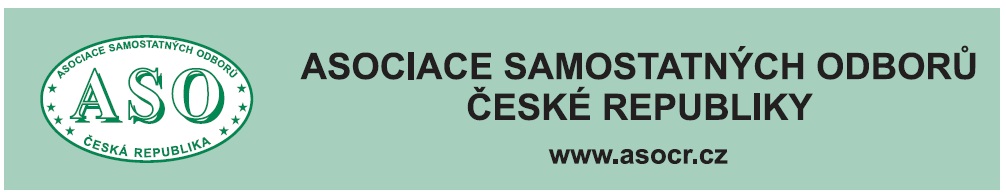 O  B  S  A  H	Jak vykázat placený svátek v programu Antivirus 	str.   3	Možnosti zaměstnávání v omezeném provozu	   str.   5	Odstupné a zdravotní a sociální pojištění	   str. 10   	MPSV chystá dotace pro zaměstnavatele	na podporu sdílených míst	 str. 13	Prodloužení a rozšíření programu Antivirus	 str. 14	Úvěrový program COVID III	 str. 16 	Program COVID - Nájemné	 str. 18	Pracovnělékařské prohlídky v době	po skončení nouzového stavu	 str. 20	Mimořádná prohlídka po návratu z ošetřovného	 str. 22	Vývoj spotřebitelských cen v dubnu 2020	 str. 23	Rozhovor s prezidentem Agrární komory ČR	Ing. Zdeňkem Jandejskem, CSc. před konáním	Sněmu AK ČR dne 16. června 2020	 str. 26	Strategie „Od zemědělce ke spotřebiteli“	a strategie pro biodiverzitu	 str. 31 	Zpracovala: Ing. Naděžda Pikierská, CSc.JAK VYKÁZAT PLACENÝ SVÁTEK V PROGRAMU ANTIVIRUS     Tento druh otázek se objevil už v měsíci dubnu a následoval měsíc květen s dalšími dvěma svátky.     Pokud zaměstnanci připadla směna na svátek, ale z důvodu svátku tato směna (nebo její část) odpadla, přísluší zaměstnanci náhrada mzdy ve výši průměrného výdělku za mzdu, která mu ušla v důsledku svátku (případně se plat či měsíční mzda nekrátí). To ovšem platí za standardních okolností.     Odlišnou situaci přinesla pandemie koronaviru a s ní spojená opatření. Díky tomu byla řada provozů zcela uzavřena, případně měla omezen provoz. A za dobu, kdy zaměstnavatel práci nepřiděluje, přísluší zaměstnancům náhrada mzdy.     V měsíci dubnu byly dva „placené“ svátky, a stejně tak v měsíci květnu. A zaměstnavatelé i zaměstnanci se ptají, zda mají být tyto svátky zahrnuty do náhrady nebo je má proplácet zaměstnavatel jako překážku v práci.Stanovisko Ministerstva práce a sociálních věcí je následující :     Nepřítomnost zaměstnance z důvodu státního svátku nemůže přerušit již probíhající překážku v práci na straně zaměstnavatele. Zaměstnanci vlastně žádná mzda neušla, protože nebýt svátku stejně by nepracoval a pobíral by náhradu mzdy. Takže státní svátky budou hrazeny stejnou náhradou, jakou je hrazena překážka v práci na straně zaměstnavatele, tj. ve stejné procentuální výši i v době svátku.     Jestliže zaměstnavatel nemůže zaměstnanci přidělovat práci z důvodu jiné překážky v práci na straně zaměstnavatele ve smyslu ustanovení § 208 zákoníku práce, případně § 209 zákoníku práce (částečná nezaměstnanost), a poskytuje proto zaměstnanci náhradu mzdy ve výši jeho průměrného výdělku, případně v určité procentuální výši jeho průměrného výdělku, uplatní se tento postup i zda dobu směny, na kterou připadl zaměstnanci svátek.„V takovém případě totiž zaměstnanec nepracuje nikoli z důvodu svátku, ale právě z důvodu jiné překážky v práci na straně zaměstnavatele. Zaměstnanci tedy přísluší náhrada mzdy z titulu jiné překážky v práci na základě § 208, případně § 209 zákoníku práce, nikoliv z titulu svátku, což má za stávající situace význam mj. i z hlediska případného nároku zaměstnavatele na příspěvek v rámci programu Antivirus,“ komentuje zástupce MPSV.Jiná situace bude v případě překážky v práci na straně zaměstnance     Překážka na straně zaměstnance „převáží“ nad překážkou na straně zaměstnavatele. Například při souběhu částečné nezaměstnanosti a překážek na straně zaměstnance typu návštěva lékaře, úmrtí v rodině a tak dále, by měla být přednostně aplikována překážka zaměstnance. Obdobně tomu bude i v případě čerpání řádné dovolené. V tom případě může být např. při částečné nezaměstnanosti rozdílná procentuální náhrada mzdy a samozřejmě i jiný postup při vykazování náhrady mzdy, což bude opět důležité z pohledu nároku na kompenzaci z programu Antivirus.Zdroj:  Ministerstvo práce a sociálních věcíMOŽNOSTI ZAMĚSTNÁVÁNÍ V OMEZENÉM PROVOZU     V souvislosti s epidemií koronaviru, vyhlášením nouzového stavu a přijetím následných opatření souvisejících s epidemiologickou krizí, došlo ve velkém množství firem a provozoven ke změnám, které tvrdě dopadly jak na majitele, zaměstnavatele, tak na zaměstnance.     O některých opatřeních vlády jsme psali již v přechozím čísle Agros-bulletinu, ale nyní se budeme snažit rozebrat je podrobněji včetně podmínek vztahujících se na zaměstnavatele i na zaměstnance. A to i proto, že řada z nich platí i v současných podmínkách po zrušení nouzového stavu.Jaká opatření mohou zaměstnavatelé přijmoutPředevším je zapotřebí rozlišit, k jakým následkům v důsledku mimořádných opatření u zaměstnavatele došlo:buď musel být provoz dočasně uzavřen nebo omezennebo došlo k poklesu poptávky po zaměstnavatelem nabízených službách nebo zboží ad a) – nařízení dočasného uzavření nebo omezení provozu     V tomto případě nemohl zaměstnanec vykonávat práci z důvodu jiné překážky v práci na straně zaměstnavatele podle § 208 zákoníku práce, podle kterého náleží zaměstnancům náhrada mzdy ve výši 100 % průměrného výdělku.     Program Antivirus v režimu A v této situaci počítá s příspěvky zaměstnavatelům na vyplácené náhrady mezd jejich zaměstnancům ve výši 80 % vyplacené náhrady mzdy  včetně odvodů.ad b) – pokles poptávky po zaměstnavatelem nabízených službách nebo zboží, tj. tzv. částečnou nezaměstnanost     V případě částečné nezaměstnanosti zaměstnavatel nemůže zaměstnanci přidělovat práci v rozsahu stanovené týdenní pracovní doby. Podle § 209 zákoníku práce je zaměstnavatel povinen zaměstnancům vyplácet náhradu mzdy ve výši minimálně 60 % průměrného výdělku, a to na základě dohody s odborovou organizací nebo vnitřního předpisu.     Program Antivirus v režimu B taktéž počítá s možností poskytnutí příspěvku zaměstnavatelům až ve výši 60 % vyplacené náhrady mzdy zaměstnancům.    Podle stanoviska Ministerstva práce a sociálních věcí je volba jednoho z těchto dvou režimů plně v kompetenci zaměstnavatele. A také za správnost dodržování příslušných ustanovení zákoníku práce, tj. také správnost překážky v práci, je plně odpovědný zaměstnavatel.Jaké další možnosti mají zaměstnavatelé, kteří se snaží zachovat aspoň částečný provoz Práce z domova (tzv. home office)Jedná se o změnu místa výkonu práce na základě dohody se zaměstnancem. Home offfice zaměstnavatel nemůže jednostranně nařídit. Zaměstnanci náleží standardní mzda. Dohoda o výkonu práce z domova by měla být písemná. Jedná se totiž o změnu nebo rozšíření místa výkonu práce o bydliště zaměstnance, tudíž jde o změnu sjednaného místa výkonu práce v pracovní smlouvě.      Pokud se tedy zaměstnavatel se zaměstnancem dohodne na práci z domova, je nutné domluvit podmínky práce, zejména náhradu za cenu využití vlastních telekomunikačních služeb a technického vybavení nutného k výkonu práce. Stejně tak má zaměstnanec právo na náhradu za zvýšenou spotřebu energií, lze-li ji určit. Zákoník práce neupravuje konkrétní výpočet, a proto si strany mohou sjednat i paušální náhradu. Náklady spojené s výkonem práce z domova nemohou být zahrnuty ve mzdě či platu.     Stane-li se pracovní úraz, odpovídá za něj zaměstnavatel. Pokud zaměstnanec onemocní, má nárok na náhradu mzdy a následně na dávky nemocenského pojištění. V takovém případě zaměstnavatel nesmí přidělovat práci. Stejně se postupuje, když jde o ošetřování člena domácnosti, za což náleží ošetřovné. Nařízení dovolené     Někteří zaměstnavatelé stále zaměstnancům přidělovali práci, i když v omezeném rozsahu, jiní zaměstnanci byli v karanténě nebo pracovali z domova. A nebylo málo zaměstnavatelů, kteří zvažovali, zda je možné nařídit v době pandemie řádnou dovolenou, ať už z provozních důvodů zaměstnavatele nebo z obavy přenosu infekce na zaměstnance v souvislosti s koronavirem (zejména v rizikových oblastech).      Podle § 217 zákoníku práce je zaměstnavatel povinen určit dobu čerpání dovolené podle písemného rozvrhu čerpání dovolené vydaného s předchozím souhlasem odborové organizace a rady zaměstnanců tak, aby dovolená mohla být vyčerpána zpravidla vcelku a do konce kalendářního roku, ve kterém právo na dovolenou vzniklo, pokud v tomto zákoně není dále stanoveno jinak. Při určení rozvrhu čerpání dovolené je nutno přihlížet k provozním důvodům zaměstnavatele a k oprávněným zájmům zaměstnance. Poskytuje-li se zaměstnanci dovolená v několika částech, musí alespoň jedna část činit nejméně 2 týdny vcelku, pokud se zaměstnanec se zaměstnavatelem nedohodne na jiné délce čerpané dovolené. Určenou dobu čerpání dovolené je zaměstnavatel povinen písemně oznámit zaměstnanci alespoň 14 dnů předem, pokud se nedohodne se zaměstnancem na kratší době.     Je jistě možné, aby byla vyčerpána jak eventuální nevyčerpaná řádná dovolená z předchozích let, tak řádná dovolená z roku aktuálního. Ovšem její čerpání musí zaměstnavatel určit alespoň 14 dnů předem. Ovšem, jak již bylo výše uvedeno, lze ji určit i v kratším předstihu. K tomu je nutná dohoda (souhlas) zaměstnance. Někteří zaměstnavatelé již mají takové ustanovení zakomponováno v nějaké dohodě, nejčastěji se bude jednat o pracovní smlouvu. V opačném případě je možné takový souhlas získat až v konkrétní situaci. Je tedy možné se se zaměstnancem dohodnout na čerpání dovolené bez čtrnáctidenního předstihu (písemná forma není předepsána).     Zaměstnavatel by teoreticky mohl určit vyčerpání celého nároku dovolené za letošní rok (za předpokladu, že se nebude jednat o hromadné čerpání dovolené, které smí zaměstnavatel určit jen v rozsahu 2 týdnů a pouze z provozních důvodů). Což by nebylo vhodné ani pro jednu ze zúčastněných stran. Dovolená má být čerpána nejen s přihlédnutím k provozním důvodům zaměstnavatele, ale také k oprávněným zájmům zaměstnance. Je jistě vhodné ponechat týden – dva týdny z letošní dovolené pro čerpání v průběhu roku. Což se však netýká dovolené z předchozích let, tu je naopak vhodné v současné době plně vyčerpat.     Čerpání dovolené nelze zaměstnanci určit v době čerpání překážek v práci na straně zaměstnance. Ať už se jedná o péči o dítě (aktuálně se ošetřovné čerpá u dětí, které nedovršily věku 13 let) nebo jiného člena domácnosti, nařízení karantény nebo například pracovní neschopnosti.Nastane-li překážka v práci v době čerpání řádné dovolené, řádná dovolená se v době některých překážek v práci přerušuje. Například z důvodu pracovní neschopnosti nebo ošetřování nemocného člena rodiny. Sporné by však bylo přerušení z důvodu nařízení karantény nebo péče o dítě mladší (aktuálně 13 let) v době uzavření školního nebo předškolního zařízení.     Za dobu čerpání řádné dovolené přísluší zaměstnancům náhrada mzdy ve výši 100 % průměrného výdělku. Nejde o náklad nad rámec zákonných nároků. Vyčerpání alespoň části  řádné dovolené zaměstnanců může zaměstnavatelům aspoň částečně pomoci. Zaměstnanci vyčerpají dovolenou již nyní a v důsledku toho ji nebudou čerpat v průběhu roku, kdy situace již snad bude stabilizovaná a zaměstnavatel bude výkony těchto zaměstnanců k obnovení provozu potřebovat.Čerpání náhradního volna     Částečně by mohla být situace řešena i čerpáním náhradního volna. Pokud zaměstnanec v předcházejícím období odpracoval práci přesčas anebo ve svátek. Zaměstnavatel může zaměstnanci nařídit čerpání náhradního volna do 3 měsíců od vzniku tohoto nároku zaměstnance, jinak jen na základě dohody se zaměstnancem.Změna výkonu práce      Zaměstnavatel může zaměstnanci změnit sjednaný druh práce  (samozřejmě na určitou dobu, do odpadnutí překážek atd.), může změnit rozvrh pracovní doby, upravit směny. Ovšem jen po předchozí dohodě se zaměstnancem.Převedení na jinou práci     Zaměstnavatel také může zaměstnance převést na jinou práci (§ 41 odst. 5 ZP). Opět je zde nezbytný souhlas zaměstnance. V případě, kdy zaměstnanci za dobu převedení náleží za práci nižší mzda, musí zaměstnavatel poskytnout zaměstnanci doplatek do výše průměrného výdělku.Dočasné přidělení zaměstnance jinému zaměstnavateli     Zaměstnanec zůstává zaměstnancem přidělujícího zaměstnavatele, ale dočasně vykonává práci pro jiného zaměstnavatele. Dočasné přidělení není postaveno na zisku, zaměstnavatelé si mezi sebou kompenzují pouze náklady spojené s výkonem práce a přidělením – mzdu, plat, cestovní náhrady apod.Výpověď z pracovního poměru     V krajním případě může dát zaměstnavatel zaměstnanci výpověď, ale pouze ze zákonných důvodů. Do úvahy tak přichází důvody uvedené v § 52 písm. a) až c) zákoníku práce. To znamená rušení či přemístění zaměstnavatele nebo jeho části a nadbytečnost zaměstnance. V takovém případě náleží zaměstnanci odstupné. Pracovní poměr může samozřejmě rozvázat také zaměstnanec, a to i bez uvedení důvodu.Dohody o práci konané mimo pracovní poměr     Všechny výše uvedené možnosti se vztahují pouze k pracovním poměrům. V případě dohod o práci konané mimo pracovní poměr nemusí zaměstnavatelé nic řešit. Práci jednoduše nepřidělují. V době pandemických opatření se jednoznačně prokázalo, že výkon práce na základě dohod mimo pracovní poměr není z hlediska zabezpečení zaměstnanců optimální.      Ovšem určitá kompenzace má místo i v případě těchto dohod. Tyto osoby pečují-li o děti či hendikepované osoby mají možnost čerpat ošetřovné To znamená, že osoby činné na základě dohody o pracovní činnosti nebo na základě dohody o provedení práce mají nárok na ošetřovné stejně jako zaměstnanci v pracovním poměru, a to zpětně od doby vyhlášení nouzového stavu. Přičemž od konce března bude náhrada činit 60 % předchozích pojištěných příjmů a za období duben až červen budou mít rovněž nárok na navýšené ošetřovné ve výši 80 %. Dohody musí být samozřejmě aktivní, tedy  neukončené. Další nezbytnou podmínkou je účast na nemocenském pojištění v měsíci vzniku sociální události (nebo alespoň v měsíci únoru 2020, pokud je žádáno od měsíce března).Zdroj: Vládní  opatření v souvislosti s epidemií koronaviru            Zákon č. 262/2006 Sb., zákoník práce, ve znění pozdějších předpisů            Podnikatel.czODSTUPNÉ A ZDRAVOTNÍ A SOCIÁLNÍ POJIŠTĚNÍSmyslem odstupného je pomoci zaměstnanci překlenout osobní dočasně nepříznivou finanční situaci, způsobenou ztrátou zaměstnání bez vlastního zavinění.     V ustanovení § 3 odst. 2 písm. b) zákona č. 592/1992 Sb., o pojistném na všeobecné zdravotní pojištění je deklarováno, že vyměřovací základ zaměstnance se snižuje o odstupné a další odstupné, odchodné a odbytné, na která vznikl nárok podle zvláštních právních předpisů, u odstupného je tímto předpisem zákoník práce.     Odstupné poskytované podle § 67 zákoníku práce není od daně osvobozeno. Jelikož je však taxativně vyjmenováno mezi příjmy, které se do vyměřovacího základu zaměstnance nezahrnují, pojistné se neodvádí, třebaže se toto plnění zdaňuje.      Je třeba zdůraznit, že pojistné se z odstupného neplatí pouze tehdy, vznikne-li na něj nárok podle zákoníku práce. Pokud by však zaměstnavatel poskytl zaměstnanci plnění podle interního předpisu, které by nazval odstupným a nejednalo by se tudíž o odstupné, na které vznikl nárok podle zákoníku práce, pojistné by se v tomto případě platilo.     Při posuzování odstupného platí stejné podmínky i v oblasti odvodu sociálního pojištění (viz § 5 odst. 2 písm. b) zákona č.589/1992 Sb., o pojistném na sociální zabezpečení a příspěvku na státní politiku zaměstnanosti). Odstupné, na které vznikl nárok podle § 52 písm. a) až d) zákoníku práce, je odstupným nárokovým, nepodléhajícím odvodů pojistného na zdravotní a sociální pojištění.     Pojistné se neplatí, i když se jedná jak o minimální nárokové odstupné, tak o odstupné zvýšené na základě vnitřního předpisu, kolektivní smlouvy nebo dohodou mezi zaměstnavatelem a zaměstnancem.     Právo na zákonné odstupné vzniká zaměstnanci až v souvislosti se skončením jeho pracovního poměru ze zákonem předpokládaných důvodů. Výplaty odstupného se proto nemůže domáhat např. zaměstnanec, kterému se v důsledku uplatnění ochranné doby přerušil běh výpovědní doby a prodloužený pracovní poměr ještě trvá (viz ustanovení § 53 odst. 2 ZP). Rovněž se může stát,  že mezitím skončí pracovní poměr jinak (např. smrtí), takže právo na odstupné zaměstnanci nakonec ani nevznikne.     Právo na odstupné nemá automaticky zaměstnanec, který byl odvolán z vedoucího pracovního místa dle ustanovení § 73a odst. 2 ZP a jemuž byla následně dána zaměstnavatelem výpověď z pracovního poměru z důvodu jeho „nadbytečnosti“. Zde totiž zpravidla nejde o nadbytečnost v návaznosti na rozhodnutí zaměstnavatele o organizační změně (pracovní místo se neruší).     Odstupné zaměstnavatel zpravidla vyplácí po skončení pracovního poměru v nejbližším výplatním termínu. Tato základní zásada znamená, že povinnost vyplatit odstupné v tomto termínu se týká celé výše nároku, který zaměstnanci jako odstupné náleží. Ustanovení § 67 odst. 4 zákoníku práce však umožňuje, aby se zaměstnavatel se zaměstnancem dohodl na výplatě odstupného jiným způsobem, tedy v den skončení pracovního poměru, anebo v podstatě na jakémkoliv pozdějším termínu výplaty. Není proto vyloučeno, aby byla se zaměstnancem sjednána dohoda o tom, že odstupné mu bude vyplaceno v jakémkoli dohodnutém pozdějším termínu anebo že mu bude vypláceno postupně v jednotlivých termínech, které budou mezi zaměstnavatelem a zaměstnancem písemně dohodnuty.     V souvislosti s právní úpravou vrácení odstupného často dochází k problémům, zda je nutné vrátit odstupné v případě souběžných pracovněprávních vztahů u jednoho a téhož zaměstnavatele, kdy např. zaměstnanec pracuje u zaměstnavatele jednak v rámci pracovního poměru, jednak na základě dohody o pracovní činnosti a první z uvedených pracovněprávních vztahů mu skončí z důvodu, s nímž zákoník práce spojuje právo na odstupné, kdežto pracovněprávní vztah založený dohodou o pracovní činnosti bude trvat i nadále.      Právní úpravu obsaženou v ustanovení § 68 zákoníku práce nelze na tento případ uplatnit. Samotná okolnost, že zaměstnanci trvá u zaměstnavatele další pracovněprávní vztah, nezakládá jeho povinnost odstupné, na které mu vznikne právo v souvislosti se skončením pracovního poměru, vrátit nebo že by je zaměstnavatel vůbec nemusel vyplatit. Jestliže zaměstnanec před skončení pracovního poměru pracoval ve více pracovněprávních vztazích u jednoho zaměstnavatele, trvání jednoho z nich mu z hlediska účelu odstupného nijak nenahrazuje ztrátu druhého a o žádném naplnění účelu odstupného nelze hovořit. Navíc zákoník práce má na mysli vznik nového pracovněprávního vztahu k témuž zaměstnavateli po skončení pracovního poměru. Zdroj: Zákon č. 592/1992 Sb., o pojistném na všeobecné zdravotní pojištění,            ve znění pozdějších předpisů           Zákon č. 262/2006 Sb., zákoník práce, ve znění pozdějších předpisů           Zákon č. 589/1992 Sb., o pojistném na sociální zabezpečení a příspěvku           na státní politiku zaměstnanosti, ve znění pozdějších předpisůMPSV CHYSTÁ DOTACE PRO ZAMĚSTNAVATELENA PODPORU SDÍLENÝCH MÍST     Ministerstvo práce a sociálních věcí chystá dotace pro zaměstnavatele na podporu zavádění sdílených pracovních míst, uvedla ve Sněmovně ministryně práce Jana Maláčová. Podle dřívějších informací by se peníze daly využít případně na administrativu a vybavení. Sdílená pracovní místa upravuje novela zákoníku práce, který projednávala a schválila Poslanecká sněmovna. Aby novela začala platit, musí ji ještě projednat Senát a podepsat prezident.      Náměstek ministryně práce pro legislativu Petr Hůrka při nedávném projednávání zákoníku práce ve sněmovním sociálním výboru řekl, že by se na podporu zaměstnavatelů při zavádění sdílených míst mohly využít peníze na aktivní politiku zaměstnanosti a nové dotace by dorovnávaly nejspíš výdaje na administrativu a pořízení vybavení.     Ministerstvo práce má ve schváleném rozpočtu pro letošek 3,2 miliardy korun na aktivní politiku zaměstnanosti. Z této sumy se hradí rekvalifikace, společensky účelná místa, veřejně prospěšné práce či příspěvky na zapracování a zaměstnávání postižených. V minulém roce měl resort k dispozici 2,25 miliardy.      Česko patří v EU k zemím s nejnižším podílem pracovníků na částečný úvazek. Má ve srovnání s vyspělými státy nejnižší zaměstnanost matek s malými dětmi. Podle údajů Eurostatu zkrácený úvazek loni v ČR mělo šest procent zaměstnanců. Průměr sedmadvaceti členských zemí činil zhruba 18 procent. Ve Švédsku to byla pětina, v Německu a Rakousku kolem 27 procent a v Nizozemsku 47 procent.     Dlouhodobější práce na kratší úvazek má v Česku dopad na důchod. Penze od státu by pak byla kvůli nižším odvodům menší. V ČR se u zkrácených úvazků často využívají dohody o pracovní činnosti (DPČ), na které se nesmí odpracovat  víc než 20 hodin týdně. Pokud je odměna nižší než 3 000 korun měsíčně, neodvádí se pojistné.PRODLOUŽENÍ A ROZŠÍŘENÍ PROGRAMU ANTIVIRUS     Vláda prodloužila program Antivirus s příspěvky na náhrady mzdy do konce měsíce srpna.     Z Antiviru, který Ministerstvo práce a sociálních věcí spustilo 6. dubna, stát dosud poskytuje dva druhy příspěvků na náhrady mezd firmám, na které dopadla nařízení omezení kvůli koronaviru. Mohou získat 80 procent vyplacené náhrady lidem v karanténě či výdělků z uzavřených provozů do 39 000 superhrubé mzdy a 60 procent při výpadku pracovníků, surovin či poklesu poptávky do 29 000 superhrubé mzdy.     Do Antiviru ke dvěma příspěvkům, které se označují písmeny A a B, vláda na jednání dne 25. května 2020 schválila na návrh Ministerstva práce a sociálních věcí další finanční pomoc firmám. Jedná se o tzv. režim C, tedy odpuštění plateb odvodů za sociální pojištění pro firmy do 50 zaměstnanců. Cílem opatření je zmírnit ekonomické dopady epidemie nemoci COVID-19 na zaměstnavatele a zejména na zaměstnanost.  Jde o další cílenou podporu za účelem zachování maximálního počtu pracovních míst. Opatření je zaměřeno na široký segment přibližně 88 % zaměstnavatelů a zhruba 1,4 milionu jejich zaměstnanců.     Návrh zákona o sociálním pojištění promíjí tu část pojistného na sociální zabezpečení, které platí zaměstnavatelé. Celkově jde o 24,8 % z úhrnu příjmů jejich zaměstnanců za měsíce červen, červenec a srpen. Proces bude administrativně velmi snadný. Zaměstnavatelé nebudou předkládat žádost, ale  v měsíčním výkazu pouze oznámí OSSZ snížení vyměřovacího základu a zaplatí snížené pojistné.     Předpokládaný dopad na státní rozpočet je ve výši maximálně 4,5 miliardy Kč měsíčně, tedy celkem za tři měsíce fungování programu maximálně 13,5 mld. Kč. Nárok na prominutí pojistného mají zaměstnavatelé splňující dvě základní podmínky. První podmínkou je,  že zaměstnávají nejvýše 50 zaměstnanců  v pracovním poměru, kteří jsou účastni nemocenského pojištění. Počet zaměstnanců se zjišťuje k poslednímu dni v měsíci březnu. Druhou podmínkou je, že zaměstnavatel nepropustí více než 10 % zaměstnanců a zároveň udrží 90 % objemu mezd jako v březnu 2020. Podmínky na prominutí pojistného se budou posuzovat v každém měsíci zvlášť.Počet zaměstnanců  v pracovním poměru k poslednímu dni měsíce, za který se uplatňuje sleva, není nižší o více ne 10 % v porovnání s březnem 2020.Součet vyměřovacích základů, tedy objem mezd, pro odvod pojistného za konkrétní měsíc není nižší o více než 10 % v porovnání s březnem 2020.   Zaměstnavatel také musí pro získání nároku na prominutí pojistného zaplatit včas pojistné za zaměstnance a nemůže čerpat v příslušném kalendářním měsíci prostředky z programu Antivirus v režimu B, tedy překážek v práci na straně zaměstnavatele.     Návrh zákona projedná Sněmovna i Senát ve stavu legislativní nouze a po podpisu prezidenta republiky bude zákon účinný dnem jeho vyhlášení.Zdroj: Ministerstvo práce a sociálních věcíÚVĚROVÝ PROGRAM COVID III     Dne 18. května 2020 vláda schválila úvěrový program COVID III pro živnostníky a firmy zasažené koronavirem a vyčlenila na záruky 150 miliard korun. Program bude mít celorepublikovou působnost a podpoří OSVČ a podniky až do 500 zaměstnanců. Českomoravská záruční a rozvojová banka (ČMZRB) bude moci ručit za půjčky až 500 miliard korun. Půjde o portfoliové ručení, které se bude vztahovat na provozní úvěry do 50 milionů korun, které budou poskytnuty do 31. prosince 2020.     Podniky do 250 zaměstnanců budou moci požádat o provozní úvěr až do výše 90 % jistiny zaručovaného úvěru, nejvýše však 45 milionů korun, Podniky do 500 zaměstnanců mohou získat úvěr až do výše 80 % jistiny zaručovaného úvěru, nejvýše však 40 milionů korun. Délka  ručení bude v obou případech maximálně tři roky.Jaký bude postup     Českomoravská záruční a rozvojová banka vypíše výzvu, do které se mohou hlásit komerční banky, spořitelní a úvěrní družstva, se kterými následně ČMZRB bude podepisovat smlouvy. Podnikatelé žádost o úvěr budou vyřizovat už jen výhradně ve své bance.     „Hlavním přínosem programu COVID III je snížení administrativní zátěže a zrychlení schvalovacího procesu, což umožnila nová legislativa EU, a je to přesně to, po čem podnikatelé volají a co pomůže v nastartování jejich podnikatelských aktivit“  zdůraznil význam úvěrového programu generální ředitel ČMZRB Jiří Jirásek.     Úvěry budou poskytovány pouze na provozní výdaje. Nesmějí být vynaloženy na refinancování dříve uzavřených smluv o jiném dluhovém financování. Splatit úvěr nebude možné dříve než po 1. lednu příštího roku. Firmy musejí podle vládních materiálů souhlasit se zveřejněním skutečného majitele.Žadatelé o úvěr musí počítat s poplatkemSoučástí smlouvy bude poplatek, který bude ČMZRB od bank za záruky vyžadovat a které banky pravděpodobně zcela přenesou na podnikatele. Samotná výzva a smlouvy s bankami se připravují a podnikatelé už mohou zahájit jednání o úvěru se svou bankou.     COVID III navazuje na programy COVID I a COVID II. Hlavní město umožnilo pražským podnikatelům čerpat úvěry v programu COVID Praha. ČMZRB do 14. května v těchto programech schválila podporu pro zhruba 1500 podnikatelů za více než 10 miliard korun. Nejčastěji pomoc míří do maloobchodu a velkoobchodu, zpracovatelského průmyslu a provozovatelům ubytovacích a stravovacích služeb. Více než dvě třetiny pomoci čerpají živnostníci a firmy s méně než 50 zaměstnanci.Zdroj:  Jednání vlády ČR dne 18. května 2020PROGRAM COVID – NÁJEMNÉ     Vláda ČR na svém zasedání dne 18. května 2020 schválila další dokument týkající se pomoci podnikatelům, a to program COVID – Nájemné. Cílem tohoto programu je poskytnout podporu podnikatelům, kterým byl zakázán prodej zboží a služeb v pronajatých provozovnách alespoň po část období od 13. 3. 2020 do 30. 6. 2020.      Podporu bude stát vyplácet na základě žádosti nájemců.Žadatel bude muset pro získání podpory splnit následující podmínky:žadatelem musí být fyzická či právnická osoba vykonávající podnikatelskou činnostžadatel užívá provozovnu na základě platné nájemní či podnájemní smlouvy, kterou uzavřel s pronajímatelem před 12. 3. 2020, a současně žadatel není osobou spřízněnou s pronajímatelem. V programu není uvedeno, jestli se vztahuje i na vztahy založené pachtovními smlouvami.na žadatele se v příslušné provozovně vztahoval zákaz prodeje zboží či služeb žadatel není v prodlení s platbami vůči vybraným institucím (zejména finančnímu úřadu, České správě sociálního zabezpečení, zdravotním pojišťovnám)žadatel uzavřel s pronajímatelem dohodu nebo dodatek ke smlouvě o slevě z nájemného ve výši 30 % za měsíce duben, květen a červen 2020 (tato podmínka se neaplikuje, pokud je pronajímatelem stát)žadatel uhradil 50 % (resp. 80%, je-li pronajímatelem stát) měsíčního nájemného za měsíce duben, květen a červen 2020 v souladu s nájemní smlouvou, případně v souladu se zákonem umožněným odkladem plateb v souvislosti s COVID-19 a 70 % DPH z původního měsíčního nájemnéhoVýše podpory:podpora činí 50 % měsíčního nájemného. Jedná se zde o základní nájemné, případné variabilní složky nájemného, jako je např. obratové nájemné, se nezohledňují. Výše nájemného pro účely podpory nesmí přesáhnout výši uhrazeného nájemného v měsících leden a únor 2020 (pokud bylo pro měsíce duben, květen a červen sjednáno vyšší nájemné, rozdíl nebude zohledněn)případná DPH není předmětem podpory, výše podpory se počítá z nájemného bez DPHpokud je pronajímatelem stát, činí podpora 80 % nájemného, neboť stát neposkytuje slevu na nájemnémpodporu lze poskytnout nejvýše za celé období měsíců duben, květen a červen 2020, pokud nájem nebo podnájem v té době trvalmaximální výše podpory pro jednoho příjemce činí 10 milionů KčPodání žádosti:žádost se bude podávat elektronicky poté, co Ministerstvo průmyslu a obchodu vyhlásí výzvu k podávání žádostiza každý pronajatý prostor bude možné podat pouze jednu žádost, s výjimkou situace, kdy v provozovně působí více nájemcůK žádosti se bude přikládat:čestné prohlášení žadatelečestné prohlášení pronajímateledoklad o úhradě nájemného za měsíce leden a únor 2020doklad o úhradě 50 % nájemného za měsíce duben, květen nebo červen 2020podepsaný návrh dohody o narovnání ohledně nároků žadatele vůči státu z titulu náhrady škody (zřejmě bude vypracován poskytovatelem dotace, tj. Ministerstvem průmyslu a obchodu)doklad o úhradě DPH ve vztahu k nájemnému, na které má být poskytnuta dotace Zdroj: Záznam z jednání vlády ČR dne 18. května 2020           Ministerstvo průmyslu a obchodu           epravo.czPRACOVNĚLÉKAŘSKÉ PROHLÍDKY V DOBĚPO SKONČENÍ NOUZOVÉHO STAVU     Pokud se týká vstupních prohlídek, tak nouzový stav dal zaměstnavatelům možnost volby mezi vstupní pracovnělékařskou prohlídkou a čestným prohlášením. Vzhledem k útlumu preventivních činností u praktických lékařů, ve většině převážila možnost nahradit lékařský posudek ze vstupní lékařské prohlídky  čestným prohlášením. Nyní nastává situace, zda je třeba čestné prohlášení zaměstnance ke své zdravotní způsobilosti,  tedy názor laika, který může být z mnoha důvodů podjatý, nahradit lékařským posudkem, či nadále mít za to, že názor zaměstnance na jeho zdravotní způsobilost je i odborně správný.     Z odborného hlediska lze připustit náhradu lékařského posudku ze vstupní pracovnělékařské prohlídky pouze v případě výkonu prací zařazených do kategorie první, není-li součástí této práce činnost, pro jejíž výkon jsou podmínky zdravotní způsobilosti stanoveny Vyhláškou č. 779/2013 Sb., vyhláška o pracovnělékařských službách a některých druzích posudkové péče, v platném znění, nebo jinými právními předpisy. Pokud se jedná o výkon prací rizikových, pak by vstupní pracovnělékařská prohlídka měla být doplněna vždy. Z právního hlediska čestné prohlášení vstupní pracovnělékařskou prohlídku nahrazuje.     Vzhledem k tomu, že práce již byla zahájena a nelze vyloučit již změnu zdravotního stavu v souvislosti s výkonem práce, nelze již  provádět vstupní pracovnělékařskou prohlídku, ale lze volit pouze postup dle § 55 odst. 2 zákona č. 373/2011 Sb., o specifických zdravotních službách v platném znění, tedy že zaměstnavatel vyšle zaměstnance na mimořádnou pracovnělékařskou prohlídku.     Při stanovení periodicity pracovnělékařských prohlídek je však třeba z odborných důvodů zohlednit celkovou dobu působení pracovního prostředí  (§ 2 písm. a) bod 2 vyhlášky č. 79/2013 Sb.) na vývoj zdravotního stavu a tedy je třeba periodicitu nastavit ode dne započetí výkonu práce obdobně, jak je tomu v případě dohod o pracích konaných mimo pracovní poměr (§ 6 písm. b) vyhlášky č. 79/2013 Sb.) . K rozporu s právními předpisy takovýmto postupem nedochází.Jaký bude další postup, pokud se zjistí, že zaměstnanec je zdravotně nezpůsobilý a že jeho čestné prohlášení je v rozporu se skutečným zjištěným stavem?     V případě, že bude prováděna mimořádná pracovnělékařská prohlídka (vždy na základě žádosti zaměstnavatele), pak posudkový závěr bude znít v souladu s §43 odst. 3 zákona č. 373/2011 Sb. : osoba pozbyla dlouhodobě zdravotní způsobilost, a zaměstnavatel bude dále postupovat dle zákoníku práce. Vedle toho lze zaměstnavateli doporučit, aby v rámci poradenství oslovil smluvního poskytovatele pracovnělékařských služeb, zda není možnost k vyloučení některé z činností z výkonu práce, aby zaměstnavatel nemusel zaměstnanci dát výpověď.Ing. Jaroslav HotovýSvazová inspekce BOZPOSPZV-ASO ČRMIMOŘÁDNÁ PROHLÍDKA PO NÁVRATU Z OŠETŘOVNÉHO     Mimořádná lékařská prohlídka z důvodu nemoci delší než 8 týdnů je řešena v ustanovení § 12 odst. 2 písm. f) bod 1 vyhlášky č. 79/2013 Sb., o provedení některých ustanovení zákona č. 373/2011 Sb., o specifických zdravotních službách, ve znění pozdějších přepisů.      Podle uvedeného ustanovení se mimořádná prohlídka provádí pokud byl výkon práce přerušen z důvodu nemoci po dobu delší než 8 týdnů, s výjimkou výkonu práce v kategorii první podle zákona č 258/2000 Sb., o ochraně veřejného zdraví, ve znění pozdějších přepisů, a nejde-li o práci nebo činnost, jejíž součástí je riziko ohrožení zdraví nebo nestanoví-li jiný právní předpis jinak. Mimořádná prohlídka v případě  přerušení výkonu práce musí být provedena nejdéle do 5 pracovních dnů ode dne započetí výkonu dosavadní práce.     Z uvedeného ujednání je zřejmé, že tato mimořádná prohlídka je vázána na přerušení výkonu práce z důvodu nemoci. V námi uvedeném případě však nejde o nemoc, ale o případ ošetřovného poskytovaného z důvodu uzavření škol. Z tohoto důvodu nelze po zaměstnavateli požadovat zajištění mimořádné prohlídky. Samozřejmě zcela jiná situace by byla, kdyby došlo k přerušení práce na dobu delší než 6 měsíců, popř. kdyby zaměstnavatel tuto prohlídku požadoval v souladu s ustanovením § 55 odst. 2 zákona č. 373/2011 Sb., ve znění pozdějších předpisů, má-li pochybnost o zdravotní způsobilosti zaměstnance k práci     O mimořádnou prohlídku může též požádat zaměstnanec podle ustanovení § 55 odst. 1 písm. e) zákona č. 373/2011 Sb. Další případy, kdy se mimořádná prohlídka provádí, najdeme v ustanovení § 12 vyhlášky č. 79/2013 Sb.Ing. Jaroslav HotovýSvazová inspekce BOZPOSPZV-ASO ČRVÝVOJ  SPOTŘEBITELSKÝCH CEN V DUBNU 2020Spotřebitelské ceny klesly v dubnu proti březnu o 0,2 %. Tento vývoj byl ovlivněn zejména snížením cen v oddíle doprava. Meziročně vzrostly spotřebitelské ceny v dubnu o 3,2 %, což bylo o 0,2 procentního bodu méně než v březnu.     Míra inflace vyjádřená přírůstkem průměrného indexu spotřebitelských cen za posledních 12 měsíců proti průměru předchozích 12měsíců byla v dubnu 3,1 %.Meziměsíční srovnání     Na snižování celkové cenové hladiny působily v dubnu především ceny v oddíle doprava, kde již třetí měsíc pokračoval pokles cen pohonných hmot, který dosáhl aktuálně 10,5 %. Byl to jejich největší meziměsíční cenový pokles v historii měření v ČR od roku 1993. Průměrná cena benzinu Natural 95 byla v dubnu 26,37 Kč/l a průměrná cena motorové nafty 26,83 Kč/l. V oddíle alkoholické nápoje, tabák byly nižší ceny vína o 3,5 %, piva o 3,3 % a lihovin o 1,2 %. Z potravin se snížily zejména ceny ve skupině mléko, sýry, vejce o 0,7 % a ve skupině oleje a tuky o 2,4 %.     Opačný vliv, tj. na zvyšování celkové hladiny spotřebitelských cen, měl v dubnu růst cen v oddíle potraviny a nealkoholické nápoje, kde vzrostly zejména ceny zeleniny o 7,6 %, ovoce o 2,8 % a pekárenských výrobků a obilovin o 1,0 %. V oddíle bytové vybavení, zařízení domácností vzrostly především ceny  zboží a služeb pro běžnou údržbu domácností o 2,6 %. Meziroční srovnání     Meziročně vzrostly spotřebitelské ceny v dubnu o 3,2 %, což bylo o 0,2 procentního bodu méně než v březnu. Největší vliv na tento meziroční vývoj měly ceny v oddíle doprava. Zde došlo především k prohloubení poklesu cen pohonných hmot a olejů, které byly v dubnu nižší o 16,7 % (v březnu o 3,3 %). Naopak v oddíle potraviny a nealkoholické nápoje zrychlil meziroční růst cen. Vzrostly zejména ceny ovoce o 24,7 % (v březnu o 16,2 %) a ceny zeleniny o 11,8 % (v březnu o 6,4 %). V oddíle bytové vybavení, zařízení domácností byly vyšší ceny zboží a služeb pro běžnou údržbu domácnosti o 6,3 % (v březnu o 2,7 %).     Na meziroční zvyšování cenové hladiny měly v dubnu největší vliv ceny v oddíle potraviny a nealkoholické nápoje, kde byly vyšší ceny mouky o 16,6 %, vepřového masa o 18,9 %, uzenin o 13,8 % a cukru o 16,2 %. Druhé v pořadí vlivu byly ceny v oddíle bydlení, kde se zvýšily ceny nájemného z bytu o 4,3 %, vodného o 5,3 %, stočného o 4,5 %, elektřiny o 8,6 % a zemního plynu o 0,4 %. Vliv na zvýšení celkové cenové hladiny měly také ceny v oddíle alkoholické nápoje, tabák, kde vzrostly ceny lihovin o 10,2 %, vína o 1,3 %, piva o 4,0 % a tabákových výrobků o 3,2 %. Na meziroční snižování celkové cenové hladiny v dubnu působily ceny v oddíle doprava (pokles o 3,8 %) a ceny v oddíle pošty a telekomunikace zejména vlivem cen telefonních a faxových služeb, které byly nižší o 5,0 %.     Ceny zboží úhrnem vzrostly o 3,0 % a  ceny služeb o 3,3 %. Úhrnný index spotřebitelských cen bez započtení imputovaného nájemného (nákladů vlastnického bydlení) byl meziročně 103,2 %.     Meziroční změna průměrného harmonizovaného indexu spotřebitelských cen (HICP) 27 členských zemí EU byla podle předběžných údajů Eurostatu v březnu 1,1 %, což bylo o 0,5 procentního bodu méně než v únoru. Nejvíce vzrostly ceny v Maďarsku a v Polsku (shodně o 3,9 %) a nejméně v Itálii, na Kypru, v Portugalsku a ve Španělsku (shodně o 0,1 %). Na Slovensku cenový růst v březnu zpomalil na 2,4 % z 3,1 % v únoru. V Německu byly  ceny vyšší o 1,3 % (v únoru o 1,7 %). Podle  předběžných výpočtů klesl v dubnu HICP v ČR meziměsíčně o 0,2 % a meziročně vzrostl o 3,3 %.  Bleskový odhad meziroční změny HICP pro eurozónu za duben 2020 je 0,4 %Zdroj:  Český statistický úřadVývoj spotřebitelských cenOddíl	Předchozí	Stejné období předchozího	Míra	měsíc=100	              roku=100		inflace		02/20	03/20	04/20___________________________________________________________________________Úhrn	    99,8	103,7	103,4	103,2	103,1v tom:Potraviny a nealko	   100,6	105,5	106,4	107,8	104,6Alkohol a tabák	     98,9	103,1	103,8	104,3	102,5Odívání a obuv	   101,5	104,3	104,9	103,8	100,4Bydlení, vodaenergie, paliva	   100,0	104,2	103.8	103.5	104,8Zařízení domácností	   100,7	102,9	102,1	103,3	101,9Zdraví	   100,5	101,8	101,3	101,2	102,4Doprava	     97,4	102,7	100,1	  96,2	100,2Pošty a telekomunikace	     99,7	  96,2	  96,2	  95,1	  97,1Rekreace a kultura	     99,2	102,1	102,3	102,0	101,8Vzdělávání	   100,0	104,0	104,1	104,1	103,3Stravování a ubytování	   100,1	105,6	105,5	105,1	104,8Ostatní zboží a služby	   100,1	103,7	104,0	103,4	103,6ROZHOVOR S PREZIDENTEM AGRÁRNÍ KOMORY ČRING. ZDEŇKEM JANDEJSKEM, CSc.před konáním Sněmu AK ČR dne 16. června 2020Čeští i moravští zemědělci v době pandemické krize odvedli pro své spoluobčany kus velmi dobré a mimořádně intenzivní práce.     Před několika dny, v květnovém čísle časopisu AGRObase, který vydává Agrární komora ČR, byl zveřejněn článek prezidenta Agrární komory ČR Zdeňka Jandejska, ve kterém zhodnotil úlohu českých a moravských zemědělců v souvislosti s pandemickou krizí, kterou jsme v uplynulých třech měsících prožívali.     Právě toto jeho jakési zamyšlení nad tím,  jak naši zemědělci svoji roli v rámci krizového stavu velmi dobře zvládli, nás inspirovalo k našemu rozhovoru s prezidentem Agrární komory ČR Zdeňkem Jandejskem na toto téma. Proto jsme mu poslali několik otázek, v nichž se ho ptáme na širší dopady koronavirové pandemie pro české zemědělství a pro další postavení našich zemědělců ve společnosti.Zkuste nejprve popsat, kdo je to zemědělec a jaké vlastně je jeho poslání ve společnosti.     Odpovím vám asi takto. Ať je zemědělec malý, či velký, je to vždy člověk, který musí k tomu, aby mohl úspěšně podnikat, znát řadu oborů – agronomii, agrochemii, zootechniku, genetiku, šlechtění, mechanizaci, ekonomiku a mnohé další. Zkrátka, je to člověk, který musí mít vztah k přírodě, ke zvířatům, ale i k člověku. Přes velmi složitou dobu, kdy velká část lidí, ať již dobrovolně či řízeně odpočívá, zemědělci a potravináři pracují 12 až 14 hodin a když si to situace žádá, i více hodin. Víte, dojnici musíme za všech okolností dvakrát denně podojit, mléko dále zchladit, uchovat a expedovat na další zpracování, aby český národ měl k dispozici konzumní mléko a mléčné výrobky. Jenom na adresu některých tzv. přátel zvířat podotýkám, že nikdo ale nemusí mít obavu o to, že by péče o zvířata či založení úrody utrpěly.     Zkrátka, jde o to, že naši zemědělci ve své každodenní činnosti obdělávají pole pro další úrodu, zároveň vytvářejí optimální podmínky pro hospodářská zvířata tak, aby se dosáhlo špičkových výsledků v užitkových a reprodukčních parametrech, a tak, aby zemědělci, a následně i potravináři, zpracovali vyprodukovanou surovinu na kvalitní a bezpečné potraviny. Jak byste zhodnotil roli našich zemědělců během těchto tří měsíců koronavirové krize?     V dnešní době, kdy jsme prožívali, a mnozí z nás ještě prožívají, dopady koronavirové krize, se ukázala síla lidí, kteří stáli v první linii boje s touto zákeřnou nemocí, Jde o lidi, kteří si zaslouží úctu a poděkování ostatních občanů, prostě nás všech. Prostě řeknu, že obstáli, a to nejen naši zemědělci, ale i všichni ti, kteří stáli v první linii boje s touto zákeřnou nemocí, ať už to byli zdravotníci, hasiči, policisté, vojáci, řidiči nákladních aut, kteří rozváželi zboží, a to především potraviny, do obcí a měst.      Právě tato skutečnost, tj. dostatečně rychle a spolehlivě zásobovat naše občany základními potravinami, zvláště v době, kdy prakticky přestala existovat mezinárodní přeprava potravin napříč Evropou, podpořila myšlenku výrazněji zvýšit výrobu základních potravin u nás z tuzemských zdrojů, o což se již léta snaží Agrární komora ČR.     Ostatně, doba karantény výrazně zasáhla do našich životů a nikdo z nás nevěděl, jak se bude tento stav vyvíjet. Docházelo pak mimo jiné k tomu, že obvyklé dovozy potravin ze zahraničí z řady důvodů, třeba i logistických, nebyly na místě určení včas, protože jak víme, naše soběstačnost je v průměru všech spotřebních komodit cca pouze 58 %. Přesto se naši občané nemusí obávat jejich nedostatku. Myslím si, že není třeba vytvářet paniku a strašit lidi, to není nikdy ve prospěch věci, jak se to u nás v některých médiích, zejména v oněch prvních dnech po vyhlášení nouzového stavu, projevilo.     Dá se říci, že nerovnoměrné zásobování ze zahraničí způsobovalo objednávky v některých komoditách u našich, to je českých a moravských producentů, v některých komoditách až do výše 200 až 300 % oproti běžným dodávkám. Přitom za jeden či dva dny byly zase objednávky toho stejného zboží pouze na 80 % běžného objemu. Takže v maloobchodním prodeji došlo k určitým výkyvům, ale ty se vždy podařilo většinou v krátké době prodlouženými směnami zabezpečit. To byl hlavní úkol té doby a myslím si, že jsme to vcelku zvládli.     Ještě chci k tomu poznamenat, že právě tato situace ale nahrává koncepčnímu rozhodnutí, přijmout logická řešení, tedy trvat na zvyšování soběstačnosti českých potravin!Ano, o tom se v naší společnosti nyní velmi intenzivně hovoří.     Víte, soběstačnost domácích potravin, které jsou pod mimořádnou kontrolou celé vertikály, od setí obilí až po dodávky konečných výrobků bez tisícikilometrových doprav ze vzdálených destinací, by se měla postupně zvyšovat na 80 až 85 % průměru všech komodit. O to se snaží Agrární komora ČR. Právě v těchto dnech se v Poslanecké sněmovně projednává novela zákona o potravinách, která by měla zajistit, aby od příštího roku podíl českých potravin na pultech obchodů u nás činil již 55 %, což zatím není, protože na nich převažuje zahraniční zboží, které k nám velmi intenzívně distribuují zahraniční obchodní řetězce.Ale ozývají se hlasy, že soběstačnosti nelze dosáhnout ve všech komoditách.     Samozřejmě, vždy budou komodity, kde můžeme být plně soběstační a ještě vyvážet, jako například hovězí maso a mléko. Budou samozřejmě i komodity, které nedosáhnou této úrovně, a budeme závislí na dovozech ještě řadu let. Jde například o vepřové maso, zeleninu a ovoce. Pokud budou současné podpory nastaveny tak, jak je navrhla Agrární komora ČR, tedy ve prospěch komodit, kde je soběstačnost velmi nízká, tak během osmi devíti let je možné se dopracovat k uvedené soběstačnosti kolem 80 až 85 %.     Je však nutné, aby byli podporováni především ti, kdo produkují zemědělské výrobky pro domácí trh. Tento systém však zatím není takovým způsobem nastaven, a právě proto je nyní optimální čas na změnu. Zemědělci jsou schopni navýšit produkci komodit. Ostatně v dubnu, tedy v době koronavirové krize, se k tomu veřejně přihlásili prohlášením o zvyšování soběstačnosti a zajištění bezpečnosti výživy národa.     K tomu jsou ale samozřejmě nutné podpory. Ty musí směrovat tam, kde budou motivovat k výstavbě moderních středisek pro chov a výkrm prasat či investic do rozšiřování pěstitelských ploch ovoce a zeleniny včetně zavlažování, vybavení technologií proti poškození produkce nepříznivými povětrnostními vlivy a do termo skladů k uchování kvalitního ovoce a zeleniny. Současný systém plošných podpor je potřeba přenastavit, protože nijak nemotivuje navyšovat produkci v odvětvích s nízkou soběstačností.Jenže, dnešní doba také přinesla značné zdražování potravin. V médiích se tvrdí, že je to důsledek koronavirové krize.     Musím říci, že ze strany zemědělců však k velkému zdražování nedochází. Cenu potravin většinou ani nenastavuje zemědělec, ale velkoobchod a hlavně maloobchod. Tam se nejvíce využívá velkého kolísání poptávky a nabídky. Přirozeně, že na základě současných zkušeností z pandemické krize, bude většina států směřovat k posilování soběstačnosti. Lze předpokládat, že se navýší hlavně lokální nabídka potravin, obecně se bude posilovat zájem o kvalitní potraviny místního původu. Zde máme určitě perspektivu, protože v tomto směru můžeme využít konkurenční výhody velmi propracovaného českého systému kontroly potravinářských produktů v celé vertikále.     Co se týká ovoce a zeleniny, lze předpokládat, že dojde k určitému zvýšení ceny, protože v současnosti je velice omezená možnost využívat v celé Evropě na sezónní práce zahraniční pracovníky. Cena by nemusela růst skokově, pokud budou úměrné marže u všech zúčastněných. Dnes je to přitom následovně: například cena jablek od zemědělců se podle výsledků sklizně v jednotlivých letech pohybuje od 7 do 15 Kč na kg, ale cena na pultě je pak již 25 až 45 Kč za kilogram, a to u komodity, která prakticky neprochází žádným procesem zpracování.     Mimochodem, výsledky tuzemských producentů z hlediska výnosů, užitkovosti, šlechtění a chovu jsou na mimořádně dobré úrovni a řadíme se v rámci EU mezi prvních sedm států. Problémem je směřování podpor a jejich nastavení i tam, kde v produkci nic nepřináší. Přitom české kapacity jsou v řadě komodit dostatečné, a v jiných by se daly vhodným směrováním investic rozšířit. Pokud by byly prostředky nastaveny systematicky motivačně do odvětví, kde je nízká soběstačnost, došlo by k postupnému navyšování soběstačnosti, která by se mohla dostat v průběhu nejbližších let na již zmíněnou úroveň 80 až 85 %.Otázku zvýšení soběstačnosti v základních potravinách u nás, pokud vím, ale ovlivňuje ekonomika zemědělské výroby v EU.     Pravda je taková, že v pokrytí domácího trhu českými komoditami nám znesnadňuje situaci neúměrný dovoz komodit z okolních zemí za podnákladové ceny, kde silné ekonomiky neúměrně, dlouhodobě a cíleně podporují zemědělskou výrobu, což vede k velkým disproporcím na trhu. Disproporce tohoto nejednotného trhu pak likvidují trh s českými potravinami. Je potřeba si uvědomit, že nadprodukce z těchto zemí v jednotkách procent mířící na náš trh znamená pro nás již desítky procent celkové produkce a tím při nakupování tohoto laciného přebytkového exportního zboží není prostor razantně navyšovat vlastní produkci v jednotlivých odvětvích rostlinných a živočišných komodit.     Pro upřesnění uvedu, jaká je soběstačnost v některých komoditách. Nejsložitější situace je u ovoce a zeleniny, kde je to 25 až 30 %, u brambor ve slupce 60 %, avšak včetně výrobků z brambor a polotovarů pak jen 40 %, v živočišné produkci u vepřového masa je to 38 až 39 %, u drůbežího masa 54 až 64 %. Kdežto u hovězího masa máme více než 100 % soběstačnost a u mléka kolem 90 %, a to včetně výrobků, v kterých je mléko součástí. U vajec je to 54 až 60 %. Souhlasím s tím, že je třeba využít domácí výroby k navýšení soběstačnosti jak u malých a středních, tak u velkých producentů. Všichni, bez ohledu na velikost, mají na našem trhu své místo, avšak objem produkce malých výrobců je tak nízký, že lze jen těžko předpokládat, že i při progresivním zvyšování produkce by naše soběstačnost byla významně pokryta jen z těchto zdrojů. Velké firmy dnes dodávají na trh více než 80 % zemědělských výrobků a potravin. Je proto zřejmé, že bez nich není možné zabezpečit národní soběstačnost, čehož důkazem jsou i světové trendy.     Svět jde totiž stejnou cestou a využívá koncentraci a hlavně produktivitu práce k zajištění výroby zemědělských a potravinářských produktů a současně se snaží vyrábět za přijatelné ceny pro koncového spotřebitele. Jsou to například obrovští producenti vepřového a drůbežího masa v Německu, Nizozemí, Španělsku. Tyto výroby nejsou závislé na velikosti zemědělského podniku.     I u nás  by neměl být problém tato odvětví řešit, jelikož drůbež a prasata jsou závislá hlavně na produkci obilovin a česká republika vyváží v letech průměrné a vyšší úrody obilovin téměř 50 % své celkové produkce obilí. Tím mimo jiné přichází právě o surovinu pro výrobu masa, a to je velmi smutné.Co byste řekl na závěr vašeho zamyšlení nad rolí zemědělců v naší společnosti?     V prvé řadě musím připomenout a sdělit vašim čtenářům, že Agrární komora ČR vyzvala všechny členy i ostatní zemědělce, aby zvážili v době pandemie poskytnutí pomoci našim spoluobčanům, kteří jsou starší, nemocní, či hendikepovaní a vlastních prostředků nemají nazbyt. Za tímto účelem jsme založili transparentní účet, na kterýž solidární dárci zasílali finanční prostředky. Tato sbírka skončila 15. května 2020 a objem prostředků nakonec dosáhl jeden a třičtvrtě milionu korun. Tyto peníze jsou rozdělovány zpět do jednotlivých krajů podle toho, kolik prostředků byl v daném kraji darováno.     Osobně musím jménem Agrární komory ČR poděkovat všem, kteří na tuto dobrou věc přispěli.     Ještě bych chtěl dodat, že jsem přesvědčen, že společným úsilím se nám podaří zvýšit soběstačnost v základních potravinách, tedy zvýšit dodávky našich kvalitních domácích českých potravin pro obyvatele naší krásné země. PhDr. Miroslav SvobodaSTRATEGIE „OD ZEMĚDĚLCE KE SPOTŘEBITELI“A STRATEGIE PRO BIODIVERZITUCesta k dosažení cílů Zelené dohody pro Evropu opět získává konkrétnější obrysy. Evropská komise 20. května předložila dlouho očekávané strategie pro oblasti zemědělství a životního prostředí.     Přechod na udržitelnější, ekologičtější hospodářství je jedním ze stěžejních cílů Zelené dohody, která ve svém komplexním přístupu k ozelenění evropské ekonomiky neopomíjí ani zemědělství, obnovu přírody či ochranu biologické rozmanitosti v Evropě. Souběžné a koordinované předložení strategie od zemědělce ke spotřebiteli a strategie pro biodiverzitu do roku 2030 není náhodné.     Synergii mezi sektorem zemědělství a ochranou biologické rozmanitosti zdůrazňoval místopředseda Komise Frans Timmermans při představování obou strategií, Zdůraznil jejich význam i v kontextu aktuální krize spojené s pandemií Covid-19, zejména s ohledem na aspekt bezpečnosti potravin, odolnosti ekosystémů či tvorby zelených pracovních míst při přechodu na udržitelnější ekonomický model.     Strategie od zemědělce ke spotřebiteli je výhledem na příštích deset let. Na konci této cesty by měla EU disponovat udržitelným potravinovým systémem, který obyvatelům zajistí zdravou stravu pocházející ze zdravé planety. Konkrétně Komise navrhuje významné omezení používání rizikových pesticidů a hnojiv, naopak zvyšování plochy ekologického zemědělství, dostatek udržitelných potravin, spravedlivé odměny pro ekologicky se chovající zemědělce či zkracování produkčního řetězce zemědělských produktů a snižování emisí z přepravy potravin napříč světem. Všechny tyto cíle musí být podrobeny analýze dopadů na zemědělskou výrobu v EU i konkurenceschopnost evropských zemědělců.     Nejen zemědělství se bez zdravé krajiny a ekosystémů neobejde. Obnovit rovnováhu mezi lidskou činností a přírodou má i druhá zveřejněná strategie zaměřená na obnovu přírody a ochranu biologické rozmanitosti v EU. Další série cílů do roku 2030 počítá s rozšířením chráněných oblastí v EU na pevnině i na moři, vysazením tří miliard stromů a zlepšením zdraví evropských lesů, revitalizací řek, zvyšováním podílu krajinných prvků, větší ekologičností měst, ochranou živočichů i jejich stanovišť apod. Zveřejněná strategie má kromě nových závazků, opatření a cílů přispět k důslednějšímu provádění existujících právních předpisů a akčních plánů. Navzdory mnohaletému úsilí bojovat se ztrátou biodiverzity se tento trend nedaří zvrátit, proto Komise předložila novou strategii pro nadcházející desetiletí. Strategie je rovněž ústředním prvkem plánu obnovy EU po pandemii Covid-19.     Obě strategie v sobě nesou řadu ambiciózních vizí a cílů. Podobně jako u jiných iniciativ Komise však nejsou přímo zakotveny v právních předpisech. Mluvčí Komise označil cíle strategií za aspirační, jež budou prvně diskutovány s členskými státy i Evropským parlamentem. Postupem času budou rozvíjeny a poté převedeny do podrobných legislativních návrhů či revizí současných předpisů. Mluvčí rovněž přislíbil zohlednění výchozích rozdílů ve struktuře zemědělství a potravinářství v jednotlivých členských zemích.Zdroj: Týdenní monitoring vlády ČR o událostech v EU